№ п/пНаименование товара, работ, услугЕд. изм.Кол-воТехнические, функциональные характеристикиТехнические, функциональные характеристики№ п/пНаименование товара, работ, услугЕд. изм.Кол-воПоказатель (наименование комплектующего, технического параметра и т.п.)Описание, значение1Паровозик с качающимся мостиком (ТР-11)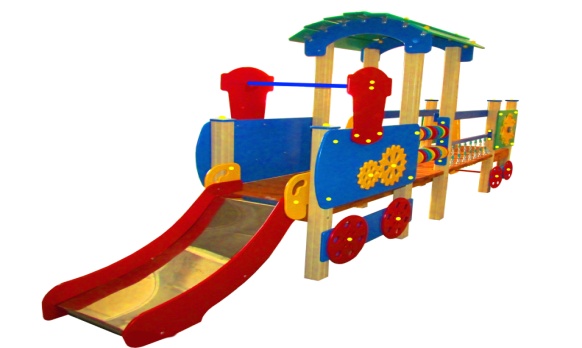 Шт. 11Паровозик с качающимся мостиком (ТР-11)Шт. 1Высота (мм) 22001Паровозик с качающимся мостиком (ТР-11)Шт. 1Длина  (мм)53001Паровозик с качающимся мостиком (ТР-11)Шт. 1Ширина  (мм)13001Паровозик с качающимся мостиком (ТР-11)Шт. 1Применяемые материалыПрименяемые материалы1Паровозик с качающимся мостиком (ТР-11)Шт. 1Боковые стенки паровозикаВ кол-ве 2 шт., выполненных из ламинированной водостойкой фанеры марки ФСФ толщиной 18мм., с декоративными накладками из фанеры в виде подшипников. Все углы фанеры закруглены, радиус 20мм,  ГОСТР 52169-2012.1Паровозик с качающимся мостиком (ТР-11)Шт. 1Боковые стенки вагончикаВ кол-ве 2 шт., выполненных из ламинированной водостойкой фанеры марки ФСФ толщиной 18мм., с декоративными накладками из фанеры в виде  цветочка. Все углы фанеры закруглены, радиус 20мм,  ГОСТР 52169-2012.1Паровозик с качающимся мостиком (ТР-11)Шт. 1Декоративный элемент в виде трубыВ кол-ве 2шт., состоит из 2 щитов выполненных из ламинированной водостойкой фанеры марки ФСФ толщиной 18мм. и соединён металлической перекладиной диаметром 27мм и толщиной стенки 3.5мм с двумя штампованными ушками из стали 2 мм, под 4 мебельных болта.1Паровозик с качающимся мостиком (ТР-11)Шт. 1СтолбыВ кол-ве 10шт., выполнены из клееного деревянного бруса, сечением 100х100 мм и имеющими скругленный профиль с канавкой посередине. Сверху столбы заканчиваться заглушкой синего цвета.Снизу столбы заканчивается металлической закладной. Закладная изготовлена из металлического уголка 30х30мм толщиной стенки 3мм. Закладная заканчивается прямоугольным фланцем, выполненным из стали толщиной 2мм, которые бетонируются в землю.1Паровозик с качающимся мостиком (ТР-11)Шт. 1Крыша В кол-ве 1шт.,выполнена из ламинированной водостойкой фанеры марки ФСФ толщиной 18мм.1Паровозик с качающимся мостиком (ТР-11)Шт. 1Горка Н-600ммВ кол-ве 1шт. Каркас выполнен из профильной трубы сечением 50х25х2мм и утоплен в отфрезерованный паз фанерного борта по всей длине.Скат изготовлен из единого листа не ржавеющей стали, толщиной 1,2 мм, приваренным к каркасу горки. Борта горки выполнены из влагостойкой фанеры марки ФСФ сорт 2/2  толщиной 18мм и высотой 100мм. 1Паровозик с качающимся мостиком (ТР-11)Шт. 1ПолВ кол-ве 3шт, выполнен из высушенной сосновой доски. Пол крепится к столбам из бруса на мебельные болты длиной 150мм.1Паровозик с качающимся мостиком (ТР-11)Шт. 1КолесаВ ко-ве 8шт., выполненных из ламинированной водостойкой фанеры марки ФСФ толщиной 18мм. и крепятся на перекладину из фанеры 18мм.1Паровозик с качающимся мостиком (ТР-11)Шт. 1Входные ограждения В кол-ве 2шт., выполнены из ламинированной водостойкой фанеры марки ФСФ толщиной 18мм. с прорезями для рук в количестве 3шт.1Паровозик с качающимся мостиком (ТР-11)Шт. 1Металлические перекладины В кол-ве 4шт., выполнены из металлической трубы диаметром 27мм и толщиной стенки 3.5мм с двумя штампованными ушками из стали 2 мм, под 4 мебельных болта.1Паровозик с качающимся мостиком (ТР-11)Шт. 1Качающийся мостикВ кол-ве 1шт,  выполнен из  металлического профиля, высушенной сосновой доски и короткозвенной цепи 6мм.1Паровозик с качающимся мостиком (ТР-11)Шт. 1Перила мостикаВ кол-ве 4 шт., выполненных из ламинированной  влагостойкой фанеры марки ФСФ толщиной 18мм.1Паровозик с качающимся мостиком (ТР-11)Шт. 1Боковые ограждения «Счёты»В кол-ве 1шт. состоят из двух перекладин и двух крепежных накладок из ламинированной фанеры марки ФОФ толщиной 18мм.  и 20 шт. цветных бубликов из влагостойкой фанеры марки ФОФ сорт 2/2 и толщиной 18мм.1Паровозик с качающимся мостиком (ТР-11)Шт. 1Материалы Клееный деревянный брус и деревянная доска выполнены из сосновой древесины, подвергнуты специальной обработке и сушке до мебельной влажности 7-10%, тщательно отшлифованы со всех сторон и покрашены в заводских условиях профессиональными двух компонентными красками. Влагостойкая ламинированной фанера марки ФСФ, все углы фанеры закругленными, радиус 20мм, ГОСТ Р 52169-2012 Детали из фанеры имеют полиакрилатное покрытие, специально предназначено для применения на детских площадках, стойко к сложным погодным условиям, истиранию, устойчиво к воздействию ультрафиолета и влаги. Металл покрашен термопластичной порошковой краской. Заглушки пластиковые, цветные. Все метизы оцинкованы. ГСТ Р 52169-2012, ГОСТ Р 52301-2013